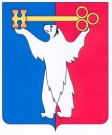 	АДМИНИСТРАЦИЯ ГОРОДА НОРИЛЬСКА КРАСНОЯРСКОГО КРАЯПОСТАНОВЛЕНИЕ15.06.2016	 г. Норильск                                                 №346О внесении изменений в отдельные постановления Администрации города НорильскаВ целях урегулирования отдельных вопросов осуществления переданных государственных полномочий по опеке и попечительству в отношении несовершеннолетних,ПОСТАНОВЛЯЮ:Внести в постановление Администрации города Норильска «О распределении полномочий между должностными лицами Администрации города Норильска» от 14.01.2010 №02 (далее – Постановление №02) следующие изменения:В приложении №3 к Постановлению №02:абзац семнадцатый пункта 4.2 исключить;пункт 4.2 дополнить абзацем двадцать пятым следующего содержания:«- об утверждении индивидуального плана развития и жизнеустройства ребенка, находящегося в организации для детей-сирот и детей, оставшихся без попечения родителей (в том числе при его пересмотре).»;1.1.3. абзац пятый пункта 7 исключить.2. Внести в постановление Администрации города Норильска от 23.12.2009            №552 «Об осуществлении Администрацией города Норильска государственных полномочий по организации и осуществлению деятельности по опеке и попечительству над несовершеннолетними» (далее – Постановление №552) следующие изменения:2.1. пункт 1 Постановления №552 дополнить подпунктом 1.67 следующего содержания:«1.67. принятие решения о согласии на социальное обслуживание лиц, не достигших четырнадцатилетнего возраста, при временном отсутствии законных представителей.»;2.2. в пунктах 3.1, 3.15, 3.17 Постановления №552 слова «Управление общего и дошкольного образования» в соответствующих падежах заменить словами «отдел опеки и попечительства над несовершеннолетними» в соответствующих падежах.3. Опубликовать настоящее постановление в газете «Заполярная правда» и разместить его на официальном сайте муниципального образования город Норильск.  4. Настоящее постановление вступает в силу с даты его подписания, за исключением пункта 2.2 настоящего постановления, вступающего в силу с даты подписания настоящего постановления и распространяющего свое действие на правоотношения, возникшие с 01.09.2015.   Руководитель Администрации города Норильска                               Е.Ю.  Поздняков 